Механизм выгрузки номенклатуры в Товары ВКонтактеПрежде чем приступить к работе с API необходимо создать приложение, от имени которого будут выполняться все действия. Для создания приложения необходимо перейти по этой ссылке: https://vk.com/editapp?act=createНа станице создания приложения необходимо ввести название вашего приложения и выбрать тип "Standalone-приложение". Приложение создается от имени создателя группы, в которую будут выгружаться данные.Для хранения Идентификатора выгруженного товара в базе, необходимо добавить дополнительное сведение справочнику «Номенклатура»: Наименование «ИД_ВК_ТОВАРЫ», Тип Строка(50).Работа с обработкой:На вкладке «Настройки» заполнить поля IDПриложения,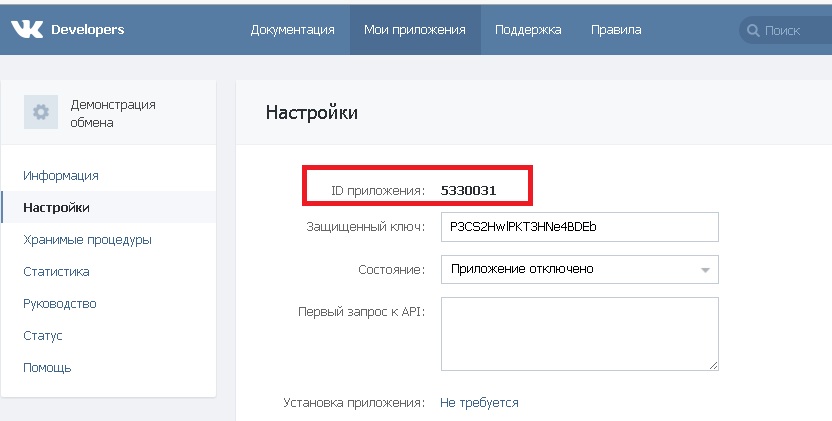 IDПользователя в контакте (указан в настройках профиля),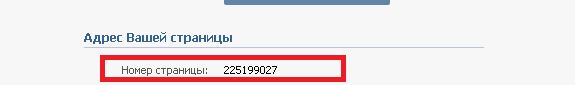 IDГруппы в контакте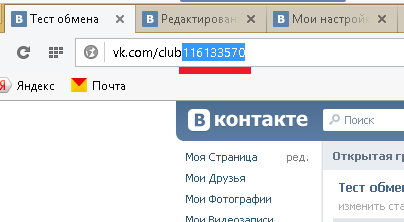 Нажать кнопку «Получить access_token»: на открывшейся странице нужно авторизоваться, после чего поле ключа должно заполниться.Указать категорию товаров.Заполнить вид цен для выгрузкиЗаполнить таблица товаров (либо подбором, либо по группам)Нажать кнопку «Выгрузить в контакт»